График организации горячего питания обучающихся 1,2,3 классов в МОБУ лицее № 33 на 2021-2022 учебный год(корпус Б, ул. 1я Линия, 146а)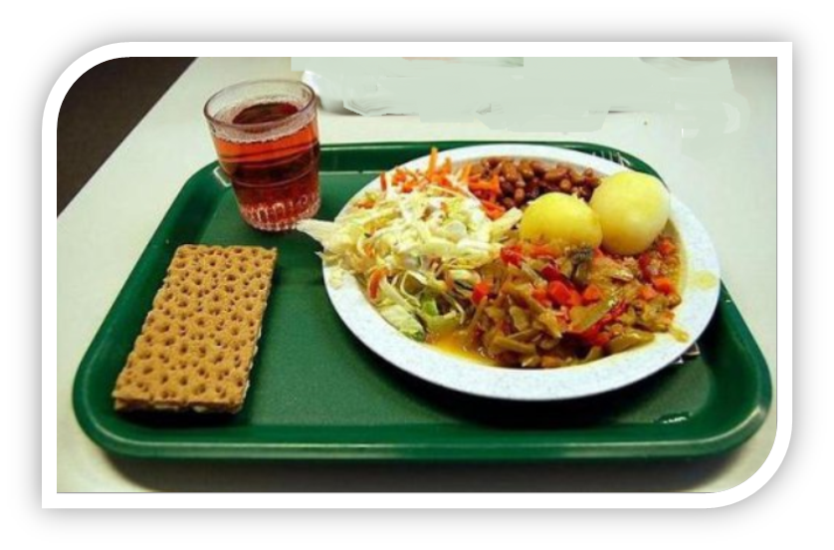                                                            Приложение № 14к приказу от 31.08.2021 № 608 «О режиме работы МОБУ лицея № 33 в 2021-2022 учебном году» Организация горячего питанияКласс8ч 40 мин 1а,1б, 2в9ч 35 мин 1в, 1г, 1д10ч 30 мин 2б,2г,3а,4г11ч 25 мин 2а, 2д, 3г